南安市“十四五”先进制造业和新兴产业发展专项规划南政办〔2022〕39号南安市人民政府办公室关于印发南安市“十四五”先进制造业和新兴产业发展专项规划的通知各乡镇（街道）人民政府（办事处）、经济开发区、雪峰开发区管委会，市直有关单位：《南安市“十四五”先进制造业和新兴产业发展专项规划》已经市政府第7次常务会研究通过，现印发给你们，请结合实际，认真贯彻执行。南安市人民政府办公室                     2022年8月1日（此件主动公开）市直有关单位：市发改局、科技局、工信局、财政局、人社局、资源局、商务局、市场监管局、统计局。南安市人民政府办公室              2022年8月1日印发南安市“十四五”先进制造业和新兴产业发展专项规划目  录前  言	7第一章 发展基础与发展环境	8第一节 发展基础	8第二节 发展环境	10第二章 总体要求	13第一节 指导思想	13第二节 发展原则	14第三节 发展目标	15第四节 产业布局	18第三章 发展重点	22第一节 强链固链，做优做强支柱产业	22第二节 创新驱动，统筹布局新兴产业	27第四章 主要任务	29第一节 坚持创新驱动，增强产业发展动能	29第二节 强化龙头引领，推动产业协同配套	34第三节 推动两业融合，培育新业态新模式	36第四节 发展智能制造，增强创新数字赋能	38第五节 优化产业布局，盘活园区土地利用	41第六节 培育南安品牌，加强质量强市建设	47第七节 推动循环畅通，融入国内外双循环	50第八节 鼓励绿色智造，构建可持续生态链	51第五章 保障措施	54第一节 加强组织协调力度，推进规划实施	54第二节 完善营商体系建设，打造优质环境	55第三节 搭建企业服务平台，强化服务支持	55第四节 构建产业人才梯队，深化院校合作	56第五节 盘活低效产业用地，腾挪产业空间	56第六节 强化财金支持保障，助力实体经济	57专栏目录专栏 1：南安制造业发展困境问题	11专栏 2：南安市“十四五”制造业发展计划	17专栏 3：南安市“十四五”制造业高质量发展主要指标	17专栏 4：推进厦漳泉同城化融入工程	21专栏 5：产业创新发展提升工程	31专栏 6：技术转移阵营建设工程	33专栏 7：优质企业培优扶强工程	35专栏 8：智能制造组团提质工程	38专栏 9：全面加强平台数字化赋能工程	39专栏 10：各片区“产业微城”特色化发展导向	42专栏 11：土地集约化利用重点工程	44专栏12：加快工业（产业）园区标准化建设专项行动实施方案	45专栏 13：南安产业品牌建设工程	49专栏 14：重点产业集聚区循环化改造工程	52专栏 15：节能减排建设工程	54前  言“十四五”时期是我国“两个一百年”奋斗目标的历史交汇期，也是进军新时代、立足新起点、踏上新历程的关键五年。南安市要坚持贯彻落实制造业立市理念，毫不动摇地把先进制造业稳健发展与新兴产业创新发展作为推动产业格局调整升级的一大着力点，推进产业基础高级化、产业链现代化，提高经济质量效益和核心竞争力，深入推进制造业由高速发展转向高质量发展。本规划以习近平新时代中国特色社会主义思想为指导，根据《福建省“十四五”制造业高质量发展专项规划》、《福建省“十四五”战略性新兴产业发展专项规划》、《泉州市国民经济和社会发展第十四个五年规划和二〇三五年远景目标纲要》、《泉州市“十四五”制造业高质量发展专项规划》、《南安市国民经济和社会发展第十四个五年规划和二〇三五年远景目标纲要》等文件编制，主要阐明了“十四五”时期南安市先进制造业和新兴产业的发展重点、主要行动任务和保障措施等内容，规划期限为2021-2025年。第一章 发展基础与发展环境第一节 发展基础“十三五”以来，南安市坚持以习近平新时代中国特色社会主义思想为指导，认真贯彻落实中央和省委、市委的决策部署，以全面提升全市工业发展为半径，持续强化龙头带动、强链固链、企业帮扶、招商引资等工作，实现了重点领域和关键环节的各项突破，全市工业发展工作取得显著成就。一、工业发展势头良好2021年，全市规模以上工业企业产值达3235亿元，比增12.0%，规模以上工业增加值同比增长13.0%。其中，石材陶瓷、机械装备和日用轻工等产业表现颇佳，分别比增14.3%、15.3%和10.0%。全年产值上亿元企业达552家，比增45家。全年工业用电量达67.82亿千瓦时，比增15.1%。规上工业增加值能耗“十三五”累计降低28.54%，规上工业能源消费总量达108.54万吨标准煤，能耗“双控”考核位居泉州市第一名。二、产业结构持续优化2016-2021年GDP年均增长8.05%，2021年GDP突破1536亿元，经济总量迈入“千亿县”行列。2021年三大产业结构比例调整至2.17:59.83:38.00，形成了“优化发展第二产业，稳步推进第三产业”的产业格局。城市综合实力不断增强，2021年位列中国县域经济综合竞争力百强县市第21位、中国工业百强县市第11位、中国营商环境百强县第48位、中国科技创新百强县市第28位、中国绿色发展百强县市第80位。三、产业集聚初显成效南安市的产业集聚已初见成效，支柱产业支撑作用进一步体现。2021年，南安市石材陶瓷业和日用轻工产业产值均突破千亿，分别达到1123.33亿和1052.44亿元，占全市规模以上工业产值的34.73%和32.53%。南安市通过整合拓展南安经济开发区管辖区域，服务与管理超过1000家企业，其中规上企业达205家。同时，全市已形成环霞美—康美机械装备产业集聚区、环中心城区智能泛家居科创走廊及高端装备产业集聚区，2021年园区总产值超1000亿元，税收超21亿元。同时，南安立足多元化产业基础，不断优化管理、招商、供地、引才模式，持续推进占地总面积100平方公里的11大园区建设。四、强企培育活力迸发“十三五”以来，南安积极打造高企培育的“雁阵”梯队。2021年，开展研发活动企业达289家，总量居泉州市各县市区第二位，其中包括高新企业92家，福建省高新技术企业备案入库企业56家，福建省科技小巨人企业57家。全市1025家规上工业、限上服务业、建筑业企业填报2020年研发经费投入27.87亿元，同比增长78.20%，占GDP的2.06%，其中有研发活动的企业372家，占比达到36.29%，同比增长80.58%，超额完成年度工作任务。五、融合发展稳步推进“十三五”期间，南安积极推进信息化和工业化深度融合，不断推动制造业在数字化、网络化、智能化方面的发展。全市拥有自动化生产线2000多条、国家级智能制造综合标准化与新模式应用项目2个、智能制造试点示范项目1个，拥有国家技术创新示范企业2家、省智能制造试点示范企业6家、省智能制造样板工厂（车间）1家，实现90%以上制造业“触网”。六、绿色发展效果显著2021年，全市规模以上工业单位增加值能耗累计同比下降12.04%。全市共有国家级绿色工厂3家、国家级绿色供应链管理企业1家、省级绿色工厂4家、省级绿色供应链企业2家、省级节能和循环经济项目企业1家、绿色设计产品1项，绿色低碳已经成为南安企业高质量发展的内在要求。第二节 发展环境一、发展困境产业结构欠优，仍需转型升级。南安产业发展总体以传统制造业为主，产业环节多为简单组装、贴牌代工，传统制造业与新兴产业融合程度不高，制造业与服务业配合程度有限，导致产业整体价值不高，同质化严重，在更高维度的品牌化、数字化、智能化层面难以突破。产业创新有限，尚待动能释放。基于南安产业发展特点，整体产业环节出现“两端在外”的现象，即南安主要承担生产制造环节，对外省市研发企业依赖程度较高，在整体产业链环节中处于弱势。“产学研”行动虽在开展，但存在“引不来人，留不住人”的情况。关键核心技术不足，关键核心人才缺乏，制约整体产业创新发展动能释放，新兴产业规模化发展。产业空间不足，企业发展受限。产业空间有限成为南安企业进一步发展的重要限制性因素。现阶段存在较多布局分散、碎片化的产业用地，尽管土地存量大，但利用效率较为低下，在土地集约化利用方面仍有较大的探索空间。此外，土地存量挖掘机制与相关政策制度的不完善也在一定程度上限制了产业空间的进一步拓展。专栏 1：南安制造业发展困境问题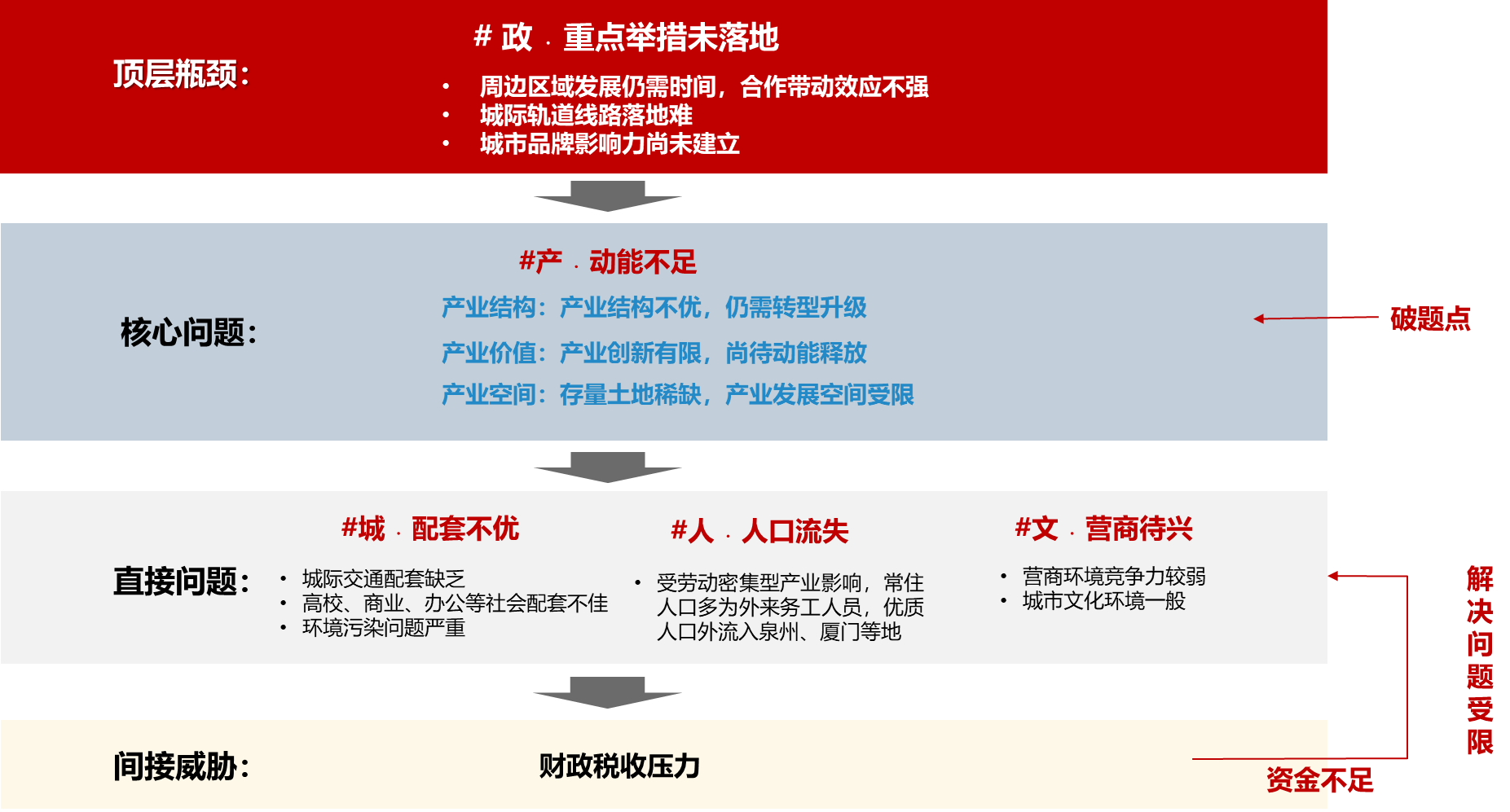 二、发展机遇新融合为产业发展指明新方向。以互联网、大数据、人工智能为代表的新一代信息技术与实体经济不断融合，正在改变传统制造模式和生产组织方式，不断助力传统产业转型升级和前沿新兴产业发展壮大。通过坚定实施创新驱动发展战略，以智能制造为主攻方向，推动集成电路、新型显示、核心硬件、智能软件、工业互联网等产业规模化、高端化发展，将有利于实现新一代信息技术与制造业深度融合，进一步带动传统制造工业焕发新生机，成为推动南安持续发展的重要动力。新格局为产业发展构建顶层战略。中央坚定实施扩大内需战略，加快形成以国内大循环为主体、国内国际双循环相互促进的新发展格局。充分发挥国内超大规模市场优势，激发内需潜力，将成为未来一段时间内制定制造业相关政策的基本出发点。南安市制造业要抓住发展格局重塑的战略机遇期，加快制造业产业整体转型升级，夯实产业链基础，在内外双循环格局中加速嵌入产业链关键环节，提升开放合作水平，找准定位做优做强。新趋势为产业协同化发展创造条件。自《厦漳泉大都市区同城化发展总体规划》提出以来，厦漳泉三市区域合作、协同发展的长期发展方向基本明确，确立了“一核、三带、两轴”的基本空间发展格局，一体化的发展方向与协作统筹的发展格局将为区域产业链整合及产业聚集协作提供良好基础。根据《南安市城市总体规划（2015-2030年）》，厦漳泉东部区域定位为全国重要的先进制造业基地和金融服务实体经济综合改革试验区，为先进制造产业孵化及传统制造业转型升级提供发展良机。南安作为厦漳泉大都市区核心区位城市，更应积极抓住发展机遇，明确城市产业定位，利用好厦门与泉州的优质产业辐射，积极推进民生、产业基础设施建设，打造结构合理、设施齐全的宜居宜商环境，助力南安长期高质量发展。 第二章 总体要求第一节 指导思想以习近平新时代中国特色社会主义思想为指导，全面贯彻党的十九大和十九届二中、三中、四中、五中、六中全会精神，深入贯彻落实习近平总书记对福建工作的重要讲话及指示批示精神，聚焦“在加快建设现代化经济体系上取得更大进步，在服务和融入新发展格局上展现更大作为，在探索海峡两岸融合发展新路上迈出更大步伐，在创造高品质生活上实现更大突破”的重要要求，主动融入厦漳泉都市圈建设，积极对接先进示范城市及区域，做大做强优势产业，不断培育新兴产业，推进产业基础高级化、产业链现代化，打造福建高质量可持续发展的工业标杆区。第二节 发展原则坚持制造创新引领。以“创新南安、智造南安”为发展目标，把创新摆在制造业发展的核心位置，将制度创新、科技创新、管理创新、商业模式创新、空间创新、产品创新作为驱动南安制造业发展的主动力。坚持数字融合驱动。鼓励厨卫、石材等优势产业加快提升行业数字化、网络化、智能化水平，充分发挥高等院校、科研机构、大型企业在科技创新中的主体作用，集中优势力量开展技术应用试点。以数字经济与制造业高质量融合发展为重点，深化互联网、大数据、人工智能在实体经济中的应用，积极培育新业态、新模式、新应用。坚持产业优化布局。树立区域整体发展观念，坚持五大千亿产业集群的发展目标，打响“石博天下、水暖万家、机筑世界、日用惠民、智领未来、芯动全球”的产业名片。促进产业由分散布局向集中化布局转变，逐步形成能够支撑和带动全市乃至全省产业发展的，分工合理化、发展动态化、驱动创新化、功能多元化的产业布局体系。坚持产城人文融合。将推进“产城人文”深度融合作为南安新一轮高质量发展的主攻方向。以产业为本，夯实城市发展基础、保障人才待遇、促进文化繁荣。加快城市现代化建设，健全“一市三城”新格局，为企业提供优质发展空间，为人才提供良好居住环境。做好“以产引人”“以城留人”工作，促进产业相关人才高质量发展。善用产城人要素，鼓励发展南安特色文化，实现产城人文深度融合。坚持经济循环共赢。积极响应“双循环”发展战略，坚持引进来和走出去并重。扩大与厦漳泉都市圈、闽西南协同区、中西部地区及国内各地区的产业交流与协作，以高质量、高效率满足内循环需求。积极鼓励本市企业拓展国外市场，全面提升南安制造业对外交流层次与开放水平。坚持产业绿色发展。发展绿色特色工业，充分落实《泉州市“十四五”制造业高质量发展专项规划》，重点发展高端制造业和高新技术产业，深化制造业与互联网融合发展。高度重视石材产业等健康可持续发展，以精准治理促进产业迈进绿色发展，全面提升环境治理水平、落实绿色制造模式，实现南安市“绿水青山”的长远发展目标。第三节 发展目标围绕南安市产业基础及未来规划，根植实业，加快转型，不断做大做强，持续创新创造。逐步实现产业结构再优化、产业创新再增强、产业标杆再明显、两化融合再加强、绿色发展再提升五大发展目标，形成主导产业明确、产业链条完整、协作机制完善、竞争力强劲的现代化产业体系，全力将南安打造成为中国东南沿海最具竞争力的智能制造强市、泉厦核心科创合作区及闽西南产业协同发展重点城市。产业结构再优化。力争到2025年，全市规上工业产值年均增长12.3%，工业战略性新兴产业产值占规上产值比重27%，数字经济核心产业增加值占GDP比重2.15%，超10亿元工业企业100家。其中，石材陶瓷、水暖厨卫、日用轻工等优势产业进一步巩固提升，强化产业链条；机械装备、电子信息等强研发产业稳步拓展，联动全产业链协同发展；新能源、新材料、环保产业等新兴产业加速推进，产业配套服务业品质提升，增强产业赋能，优化南安产业结构。产业创新再增强。积极推动企业技术创新，力争到2025年，R&D经费投入增长率年均增长20%，国家级高新技术企业达到600家，福建省科技小巨人企业达150家，省级以上企业技术中心达20个，省级以上企业重点实验室达2个以上，有研发活动的规上工业企业占全部规上工业企业比重达28%。产业标杆再明显。支持龙头企业率先实现核心技术攻关实力提升与科技成果转化落地；鼓励大型制造业企业进一步提高生产管理水平和供应链现代化管理水平；全面加强产业服务平台建设，为标杆企业聚集金融、人才、专业服务等配套生产要素。力争到2025年，省级“专精特新”中小企业达到65家，省级单项冠军企业达到20家，省级工业企业质量标杆达6家。两化融合再加强。力争到2025年，信息化和工业化实现进一步融合发展，新一代信息技术向制造业各领域加速渗透，制造业数字化转型步伐明显加快。全市两化融合发展指数达全省前列，企业信息化普及率达80%，企业上云上平台企业数达1200家，关键工序数控化率达50%，工业互联网平台数达30个以上。绿色发展再提升。规模以上工业万元增加值能耗下降率完成上级下达任务，力争工业固体废物综合利用率达到80%，累计创建绿色工厂5家。专栏 2：南安市“十四五”制造业发展计划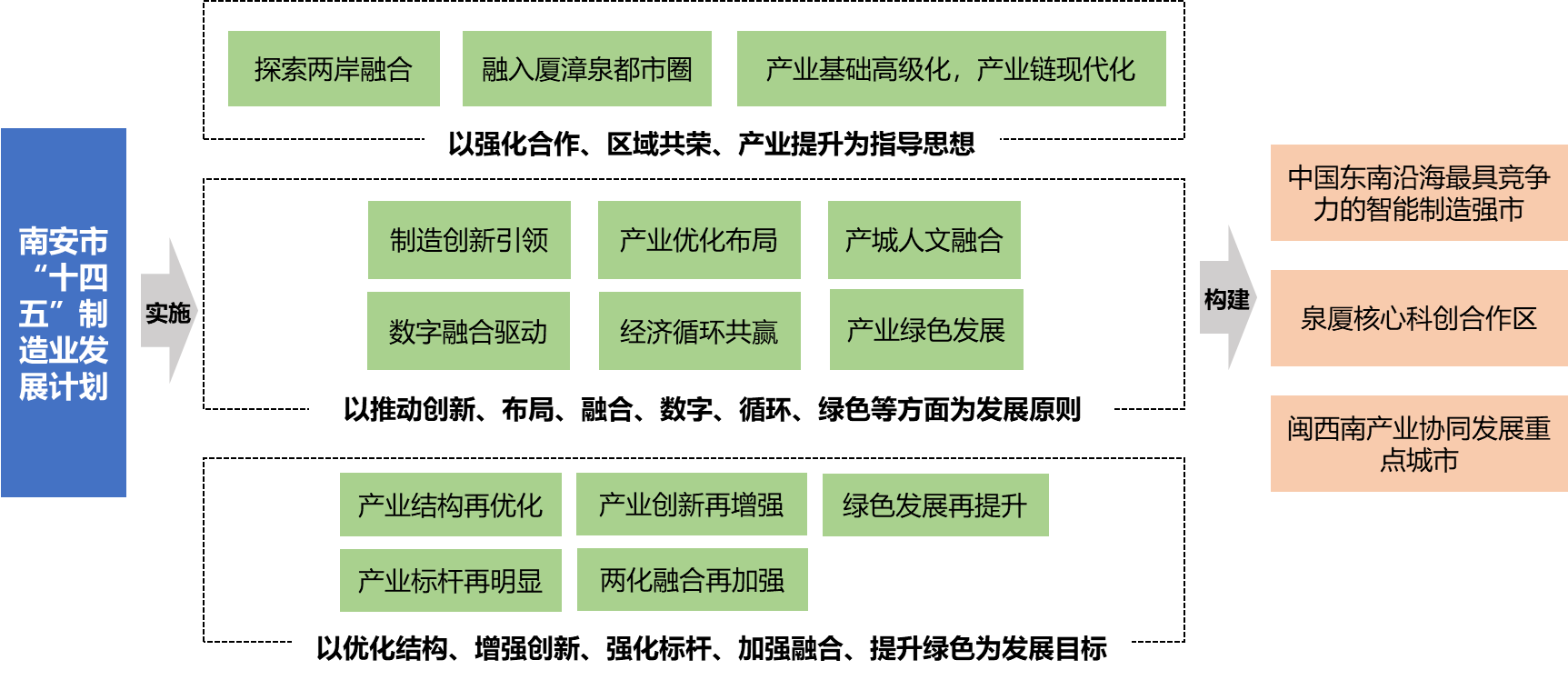 专栏 3：南安市“十四五”制造业高质量发展主要指标第四节 产业布局规划以“产业增长核心+产业发展集群”的模式展开，结合北中南三大板块，打造“一核两级，两谷多群”的产业空间结构布局，对南安产业园区进行整合，并搭配相应产业配套服务，促进南安产业全面发展、深度融合。一、产业空间发展布局三大板块构筑产业集群北部板块：明确北部产业定位，构建厦漳泉都市区健康后花园，打造以节能环保为核心的绿色产业集群，联动日用轻工、生态旅游、特色农业等特色化产业，优化产业空间布局，强化北部生态保育功能。北部板块产业集群主要涵盖蓬华、诗山、码头、九都、向阳、乐峰、眉山、金淘、梅山、洪梅、罗东、康美、雪峰、洪濑等14个乡镇。中部板块：以水暖厨卫产业集群和机械装备制造产业集群为核心，做大做强优势产业，推进新旧动能转换工作，增强各产业与其他新兴产业联动，提升中心城区对产业的配套服务作用，推动传统产业提质升级。中部板块产业集群主要涵盖仑苍、省新、英都、溪美、美林、丰州、霞美、柳城、东田等10个乡镇。南部板块：以环石井湾为核心，延伸优势产业链，打造创新产业集群，成为高新技术的重点发展区。结合南翼新城优势，增强周边竞合，推动电子信息产业发展。增强石材陶瓷产业链延伸，不断向标准化、定制化、高端化方向发展。增强土地空间及人才储备，打造高新产业及人才的聚集地。南部板块产业集群主要涵盖官桥、水头、石井3个乡镇。一核：全面提升中心城区服务配套水平中心城区现代服务发展核。以中心城区为核心据点，以制造业服务转型升级为重点，打造综合型生产服务平台，为制造业发展提供金融服务、会展服务、人才服务、培训服务等多样化产业配套服务内容，统筹南安产业资源，重点发展金融服务、研发创意、现代物流等第三产业，加快南安新兴产业体系转型提升。两级：构筑产业高地，实现发展引领康雪洪高新技术园区绿色引领级。紧扣生态发展主题，积极探索轻工业绿色化转型道路。以康雪洪高新技术园区为核心，率先试点循环经济网络体系建设，培育再生资源、环保材料、绿色能源等新兴产业。官桥水头产业园区数字引领级。依托官桥石材精品加工区、海西石材运营中心、五里桥石文化博览园、海联建筑装饰设计创意产业园等重点项目载体，积极推进石材陶瓷产业数字化转型升级，加快建设石材大数据分析中心，构建石材众创空间，建立石材互联网+生产模式，为其他产业提供示范样本。两谷：“智”“芯”双谷推动实现产业创新突破发展“智谷”。以生产智能化为发展目标，结合水暖厨卫及机械装备核心优势，推动企业自动化，数字化改造先试先行，智能制造评价体系、智能车间标准体系基本建立。推动形成全球化的家居产学研中心与智能制造创新高地。“芯谷”。以新兴产业发展为目标，秉承南翼新城及厦漳泉优势地理区位条件，推动建设国家化合物半导体产业基地与福建省全产业链半导体基地。依托“芯谷”建设，不断增强南安电子信息产业辐射实力，将南安打造成为全省最具活力与市场竞争力的半导体产业特色聚集地，不断推动电子信息全产业的布局与发展。多群：产业组团式布局助力产效提升以小微产业园聚集形成产业微城，实现产业组团式分布。积极推动产业园区整合，加强土地集约化利用，推动低效、闲置用地退出与盘活，提升土地使用效率和整体产能。注重提高高端装备智造园、联东U谷、海西再生资源园区、高端阀门产业园等高端小微产业园的建设水平。二、厦漳泉同城化发展融入落实《厦漳泉大都市区同城化发展总体规划》，以南翼新城为核心，利用区域产业链整合及产业聚集协作平台，推进滨海片区、芦青健康科创区、“芯谷”等片区建设，助力南安产业长期发展。专栏 4：推进厦漳泉同城化融入工程第三章 发展重点第一节 强链固链，做优做强支柱产业一、石材陶瓷产业转型升级以新技术、新管理、新理念引领石材产业转型升级，不断挖掘产业潜能，至2025年石材陶瓷规上工业产值达到1800亿元。做好产业链加强与价值链补全工作。加强科技创新,引导华辉、东升等重点企业转型升级，发展深加工、高附加值的建筑饰面石材制品；依托石材智慧产业园、人造石产业园、石材机械辅料园、陶瓷智造产业园等重点项目载体，延伸产业链条向研发、文创、生产性服务业转型发展，打造石材陶瓷区域品牌。做好产业布局优化工作。以官桥、水头、石井等地为发展重镇，合理布局石材总部商务区、核心展示区、加工集中区和物流配套区；加快石材企业集中入园和整合提升，推动海峡科技生态城、永泉山生态科技园等园区规划建设中小企业集中区。推进产业绿色化转型。提高石粉碎石综合利用水平，发展石材循环经济，着力推动石材陶瓷产业向绿色化、环保化、科技化方向发展。推进产业数字化转型。全面提升石材陶瓷产业制造装备数控化、智能化水平，发展智能高压注浆、产品施釉磨抛、自动检测分选等系统解决方案；鼓励对接国内工业互联网和5G应用龙头企业，持续推动“卡奥斯石材工业互联网平台”、“移动石材云”等石材工业互联网平台建设。二、水暖厨卫产业延伸拓展推动水暖厨卫产业价值链提升，在全屋定制、智能物联、平台建设等角度上实现重点拓展延伸，至2025年水暖厨卫规上工业产值达到600亿元。推动定制化建设。加快水暖检测、认证中心建设，策划高端模具产业园，运用差异化战略对原材料、外观设计、性能等产品属性进行升级；鼓励九牧、西河等龙头企业结合大数据、移动终端、互联网等新技术，从3D打印等新兴视角对产品、装备进行再设计；培育柔性制造能力，布局O2O定制化模式，强化设计端、生产端和供应链端的柔性与快速响应能力，推动与现代服务业融合发展，增强产业核心竞争优势。推动智能化建设。引导水暖厨卫相关企业积极应用二维、三维ERP、CAD、CRM管理系统等信息技术，支持云制造平台与全流程数字化监控运营体系建设；鼓励企业加快流水线自动化和智能化改造，建设智能化生产线和智慧工厂；引进全球知名家居设计机构和行业公共平台，创建供应链结算平台和泛家居物联创业园。推动平台化建设。规划企业共享上游招采平台，完善下游展销平台，打通生产流通渠道，组建泛家居服务网络，提供“O2O+F2C”新型运作模式和家装整体解决方案；培育共享科研平台，聚力打造全球水暖厨卫产研销中心，提供渠道、科研、设备、物流四个层面的共享服务。三、日用轻工产业集群创新促进日用轻工产品体系转型升级，加快推进日用轻工产业向创新要素聚集的中高端产业迈进，至2025年日用轻工规上工业产值达到1650亿元。明确定位，加速产业重塑。聚力打造全国重要日用品生产基地，积极引进国内外高端日用轻工品牌企业，引导纺织鞋服、纸品制造、粮油及制伞等行业加速升级改造；推动纺织化纤与棉纺织行业突破差别化纤维等技术改造瓶颈，鼓励合成纤维、再生纤维等化纤产业链协同开发；鼓励纸品制造业加强资源回收再利用、采购绿色低碳原料降低成本、淘汰落后产能，支持行业龙头企业带动整体产业向中高端纸业市场迈进；推动粮油食品产业开发优质食品加工技术，依托闽北粮食产区提高精深加工产品比例；建设区域性综合食品加工园区（官桥）、洪梅水产预制菜产业园，促使产品向多元化、功能化方向发展。突出价值，实现高端发展。激发产业集聚效应，加快建设梅山家居产业园和海西再生资源产业园，统筹整合“童鞋之都”、“中国雨伞城”、“中国粮食城”品牌资源，打造南安日用轻工品牌矩阵；坚持推动日用轻工产业增品种、提品质、创品牌“三品”提升，鼓励企业走品牌化、高端化、国际化路线，形成集产品设计、原材料采购、检测制造、仓储运输、零售批发、订单处理为一体的日用轻工产业集群格局。四、机械装备产业智造升级引导机械制造产业在产品细分、产业集群与渠道拓展等维度取得明显提升，至2025年机械装备规上工业产值达到1200亿元。全面推进产业发展。在智能轻工装备方面，依托南安本地日用轻工产业发展对生产装备的需求，着力提升在纺服机械、制鞋机械、卫生用品机械、食品机械等方面的装备水平；在高端装备制造方面，紧抓“数控一代”示范工程建设，拓展航天航空、卫星制造与应用、轨道交通设备制造、海洋工程装备制造和智能装备制造等领域产品；在应急消防产业方面，充分整合和发挥英都五矿智慧工坊、东田的中铁十局消防制造基地、成功开发区消防企业集群等现有资源和产业规划，发展新型消防装备、智慧消防，推动应急管理体系和能力现代化取得重大进展；在“四轮一带”制造方面，以恒利达、华茂机械等骨干企业为龙头，引进、培育若干整机企业，带动行业整体升级。突出智能集约化发展。培育壮大泉州（南安）高端装备园、五矿高端阀门园、联东U谷智能制造产业园等产业集群载体作用；主动顺应新一轮产业变革趋势，按照“高端、数字、集群”的产业发展方针，推动建设形成集设计、生产和服务三大环节于一体的新型产业集群，配套发展公共创新服务平台、精密铸锻园区、精密加工中心、检测服务平台等，完善装备制造产业链的配套能力。不断实现市场渠道拓展。积极响应“双循环”战略，构建制造业对内、对外开放的格局，促进制造业关联畅通和内生发展；在石材陶瓷，水暖厨卫等优势产业打造以南安为支撑的循环中心节点，与国内国际双循环战略链接；提升南安机械企业溢价空间，做大做优国内二级市场，进军国内一级市场，实现产业由传统制造向“服务型制造”转型。五、电子信息产业做大做强引导电子信息产业在“产、学、研”层面的突破性发展和产业链条的完善补全，至2025年电子信息规上工业产值达到600亿元。重点领域优先发展。培育壮大集成电路、化合物半导体、光电光伏等重点产业，以“泉州芯谷”南安分园区建设为契机，以三安、安芯为龙头，精准招引对接一批补链、强链关联项目，构建完整的化合物半导体产业集群；重点引进化合物半导体芯片、外延、衬底生产线，发展半导体、光通信器件、滤波器、微波射频及功率型器件等产业，形成涵盖“设计-制造-封装测试-装备材料-终端应用”的全产业链；推进物联网技术在智能交通、电网、水务、医疗、环保、物流等领域的应用，加快发展物联网技术和产品。促进研发水平提升。加强光电基地与泉州市科恩智能装备技术研究院有限公司专家工作站、泉州市照明工程技术研究院（新型研发机构）、阳光中科企业技术中心、南安市融合中欧技术转化中心等研发机构的联系合作，利用国家大学科技园福建分园孵化器和多维众创空间、汉侯众创空间、成辉国际众创空间等创新创业平台载体，加速科研成果转化与落地；注重内培外引、实体共建、校企联盟等多形式人才培育，设立产业奖励基金，构建完善的成果转让模式，激励创新产业发展。第二节 创新驱动，统筹布局新兴产业一、新能源产业加快步伐积极响应国家“碳达峰、碳中和”战略，鼓励新能源上下游企业聚集发展，逐步构建绿色低碳、节能高效、多元互补、智慧互联的新能源消费体系。积极探索应用端功能。依托“泉州芯谷”南安分园区和泉州（南安）光电产业信息基地，推进高效异质结电池技术创新发展产业示范区和生产装备开发中心建设，搭建“移动能源+”创新创业平台，推广移动能源技术服务和产品应用。	推动产业链拓展延伸。拓展太阳能光伏、LED照明产业链，发展异质结电池及装备生产；引导形成涵盖上游硅片硅料、中游太阳能电池及组件、下游系统集成、电站工程总承包的完整产业链；鼓励阳光中科等本地龙头企业通过并购、参股、交叉持股等方式补链强链扩链，提高光伏产业上下游垂直整合度，增强原材料、基础辅料供应链调配能力。策划、推进东田抽水蓄能等一批能源项目。加快新能源体系建设。培育新型电力数字产业，延伸探索集中式、分布式新能源接入技术，加快建设分布式微网直流系统；围绕向阳风电场、翔云风电场、高嵛山风电场等打造风电运维基地，发展风电智慧运维服务、招引齿轮箱、主轴轴承、控制系统等风电关键零部件领域龙头企业；抢抓氢能产业发展机遇，探索培育水冷电堆模块、燃料电池电堆、车用燃料电池系统等产业化项目；探索发展生物质颗粒燃料，推动生物质能源多元化发展与利用，提升生物质能源在未来低碳能源结构中的占比。二、新材料产业赋能升级提升加工工艺水准，建立核心技术壁垒，做优先进基础材料，突破关键战略材料。做优先进基础材料。重点突破先进基础材料关键共性技术，推进优势产能合作，提升产业整体竞争力，实现基础材料由大变强；关注特种陶瓷材料研发，加快碳化硅纤维、氮化硅纤维和陶瓷基复合材料的研究及产业化应用；加快研发高性能碳纤维以及对位芳纶纤维的系列化、产业化技术。突破关键战略材料。优先发展化合物半导体、光电信息材料、新型建筑材料、新能源材料和先进高分子材料。借助本地纺织鞋服、建材家居等石化终端产品的优势，重点发展高性能树脂、特种橡胶、高性能纤维和功能性膜等先进高分子材料；探索延伸石墨烯原材料、精加工、产品应用等产业链，重点关注石墨烯在高分子材料、电池材料、特种防腐材料等领域的应用，培育增材制造（3D打印）优势企业；主动对接嘉庚创新实验室，以三安化合物半导体材料为龙头，实施“新材料+”工程，加快形成具备较强自主创新能力和可持续发展能力、产学研用紧密结合的新材料产业体系。三、节能环保产业持续发展加快传统产业绿色转型升级，深入推进新材料、机械装备、循环经济与节能降碳工艺结合发展。发展“节能+新材料”。以重点行业企业和工业园区为主体，推动闽发铝业、九牧厨卫、利昌新材料等龙头企业由传统材料生产应用向环保型新材料生产应用发展，渗透产品全生命周期理念；加大节能材料的推广应用力度，引导企业注重提升综合效益。发展“节能+机械装备”。围绕节能降碳目标，加大节能环保技术研发力度，发挥中能泰丰等龙头企业的带头作用，重点在建材、化工、纺织等行业推广节能降碳技术装备，探索发展烟气脱硫脱硝、智能空压机、有机废气化、余热余压利用等装备。发展“节能+循环经济”。在石材陶瓷、机械装备等重点产业全面推行循环经济发展模式，构建绿色低碳的循环型产业体系；进一步构建以“互联网+”为基础的智能再生资源回收利用体系，提升再生资源回收网络化、智能化水平；推进海西再生资源产业园、海西熔铸熔炼集中区等园区建设，发展源头减量、节能循环、回收再造等核心技术，加速石粉碎石等大宗工业固废利用产业化发展，加快形成集分拣、拆解、加工、交易、资源化利用、无害化处理为一体的再生资源产业链，打造绿色低碳循环发展经济体系。主要任务第一节 坚持创新驱动，增强产业发展动能一、全面提升自主创新水平建立健全产业创新机制。加强创业创新的顶层设计、分类施策，形成可持续推进机制。围绕产业创新、企业转型需求，提升企业技术创新话语权，鼓励行业骨干企业成为产业链“链主”，发挥“头雁”作用，集聚高端生产要素，带动中小企业发展，联合上下游企业加强产业协同和技术攻关，加快构建协同创新体系，驱动产业链转型升级。激发科研机构创新活力。围绕产业链布局创新链，建立健全共性技术研发机构，发挥科研机构自主创新作用，打造原创技术“策源地”。支持机械装备、电子信息等行业龙头企业联合哈工大、厦大等高等院校、科研院所和上下游企业共建国家产业创新中心，形成上中下游、大中小企业融通的良好创新生态，集中力量整合提升一批关键共性技术平台，提升整体产业链效率和创新水平。积极探索“未来工厂”建设。推进智能制造纵深化发展，加快推进重点行业智能化技术改造，梯次开展“数字化车间—智能工厂—未来工厂”提升路径，大力发展智能设计、网络协同制造、个性化定制、远程运维、共享制造等新模式新应用。鼓励电子信息类关联企业合作建设地理信息大数据应用中心，重点围绕地图服务、导航定位服务、地理信息系统服务三大领域，构建产业孵化与公共服务中心。探索“未来工厂”综合应用，以数据供应链为纽带，实现产业链、创新链、供应链、资金链的系统集成和融合互通，整合各链条优势功能。鼓励制造企业发展服务型制造。引导电器机械、纸制品业等传统制造行业顺应服务化发展趋势，大力发展个性化定制、网络化协同、智能化生产、服务化延伸、数字化管理等新模式新业态。鼓励制造企业向产业链上下游环节拓展，不断增加服务要素在投入和产出中的比重，从加工组装向“制造+服务”转型，从出售产品向“产品+服务”转变。支持龙头企业、高校研究平台分行业探索融合发展路径，积极发展信息、检测、展览、物流、商务、知识产权等综合生产性服务业。引入国内外知名设计机构和专业团队，协助传统制造业构建“设计＋研发＋用户体验”的创新设计体系。专栏 5：产业创新发展提升工程二、加强区域协同创新水平响应福厦泉国家自主创新示范区建设。建立有效政策激励体系，充分调动各类创新主体的积极性，助力自创区建设成为具有较强产业竞争力和影响力的科技创新中心。积极依托示范区建设，大力推动工业强基工程，重点突破智能制造关键零部件瓶颈，支持高端装备制造和工业互联网创新发展，推动智能制造云平台建设，进一步加快智能制造高端人才建设，为产业创新发展提供智力支撑。积极融入福厦泉科技创新走廊建设。全面加强与福州、厦门、泉州各地科技部门、科研单位、服务机构等的交流联系，建立对接福厦创新政策制度，设立“产学研预研资金”福厦高校专项。培育一批以高新技术企业为主体的科技创新型骨干企业，支持高新技术企业参与国内重大产业技术研发、行业共性技术攻关等创新产业项目。不断储备科创板上市后备企业，围绕南安重点产业领域，梯度推进一批优质企业科创板上市。三、搭建技术转移阵营强化科研成果转化。鼓励企业参加广交会、海创会等大型交易展会活动，深化本地企业与高校、企业与企业之间的科技交流合作，对接转化一批具有产业化前景的高新技术成果，提升科研成果转化效率。健全以技术交易市场为核心的技术转移和产业化服务体系，完善配套政策及利益共享机制，引导企业共建科技成果转化项目库，优化科技成果孵化生态。增强科技金融服务。发挥科技金融服务协调作用，鼓励南安农商银行等地方性银行加大对创新型企业的信贷支持力度，优先支持科技型中小企业申请知识产权质押贷款，扩大质押贷款业务的知晓率和覆盖面，优先将符合条件的高新技术企业及后备企业纳入小微企业“助保贷”支持范围。鼓励银行业机构创新金融产品和服务，拓展科技信用贷款、专利权质押贷款等业务，增加科技金融风险补偿资金投入。加强科技中介体系建设。健全科技中介管理制度，明确各类科技中介机构的法律地位、权利义务和组织制度，打造法律定位清晰、政府扶持到位、监督管理完善的政策法规环境。加快科技中介组织基础平台建设，推动公共信息平台、技术交易机构、科技企业孵化器等重点设施和机构的进一步完善，引导科技中介服务机构向专业化、规模化和规范化方向发展。专栏 6：技术转移阵营建设工程第二节 强化龙头引领，推动产业协同配套一、强链固链，发挥龙头主导作用培优扶强龙头企业。围绕石材陶瓷、电子信息、新能源等产业做大做强一批具有国际影响力的头部企业，引导三安光电、闽发铝业、阳光中科等一批研发能力强、市场认可度高、科技水平先进的大型企业以提高产业集中度、延伸产业链为目标开展扩张及并购，鼓励企业向大型化、集团化、现代化发展。引导龙头企业强化质量管理、品牌管理和科技研发水平，进一步实现企业发展和转型升级。发挥龙头企业带动效应。突出“链主”型龙头企业作为产业集群主引擎的带动作用，引导九牧厨卫、英良石材等产业链条长、行业影响力大的龙头企业与本土中小企业产能对接、供需对接，通过垂直整合和跨界融合拓宽产业链，逐步向产品设计、后期服务等上下游领域延伸，促进产业链有序配套、协同发展。鼓励中心城区、南翼新城等创新集聚区的龙头企业加强合作，强化科研服务平台、科研人才等资源共享，联合攻关产业关键核心共性技术，加快培育产业新技术、新业态和新模式。二、梯度培育，促进产业协同发展培育“专精特新”中小企业。鼓励主营业务突出、竞争能力强的“专精特新”中小企业积极对接龙头标准，引导潜力企业专业化、精细化、新颖化发展。加快“龙头企业—中小企业”协作服务体系建设，推动中小企业通过对接龙头企业的服务外包、订单生产等多种方式进行合作交流，培育更多专精技术工艺、小批量定制、专业代工的优质中小企业，持续引导企业践行“个转企、小升规、规改股、股上市”的运作发展路径。推进产业集群融合发展。优化现有产业园区布局，确定主攻方向，强化基础配套设施支撑，着力构建高水平、高质量、具有辐射带动作用的园区产业发展体系，为产业集群发展打好基础。结合区域产业基础，推动各类资源要素跨界融合、集成集约，增强产业整体发展能力。围绕石材陶瓷、日用轻工、水暖厨卫等已有产业集群，明确主攻方向，同时瞄准产业链关键项目及延伸配套项目，着力补链、强链、延链，推动产业集群在横纵双向上进一步发展。专栏 7：优质企业培优扶强工程第三节 推动两业融合，培育新业态新模式一、加大两业融合发展力度推动两业协同发展。不断推进制造业和现代服务业的高层次深度结合，鼓励传统制造产业通过加入行业互联网平台、应用软件信息技术、实行数字化改造等方式实现转型升级，向附加值高的服务环节延伸。引导服务型企业向制造业领域拓展，重点发展与日用轻工、机械装备等产业相配套的工业软件和互联网平台，实现企业设计、制造、服务的一体化平台搭建和资源对接。培育两业融合园区。引导发展基础及发展成效较好的园区通过创新生产组织形式延伸服务产业链，发展研发设计、检验检测、创新孵化、现代物流、数字化转型等服务平台，进一步实现数字化改造和融合化创新。推动建设服务型产业园区，探索发展信息技术、服务外包、供应链管理等服务领域，以数字化、柔性化、共享化、平台化完善服务业制造体系，逐步构建生产服务的完整产业链。二、培育发展新业态新模式推进工业互联网建设。推动互联网平台发展智能化解决方案服务，深化新一代信息技术、人工智能等应用，实现数据跨系统采集、传输、分析、应用，提高企业生产效率。以海尔卡奥斯工业互联网平台为载体，探索石材陶瓷产业“工业互联网+智能制造”模式，加速工业互联网平台与传统石材产业基础的充分融合，促进石材企业数据整合和资源共享。鼓励中小企业加快对接互联网平台，建设数字化、网络化、智能化制造和服务体系，提升设计制造和资源配置效率。探索产业服务新业态。推动大数据、云计算、区块链等新业态与传统产业深度融合，加快数字化服务升级，引导企业借助数字化服务打造个性化定制产品。加快建设各级大数据在线监测中心，推动建立行业工业互联网平台体系，构建传统企业数字化实时监测管理的基础设施体系，将生产、用能、供应链等大数据相结合，鼓励纺织企业等传统优势产业借力数字技术推进绿色生产、低碳减排；搭建统一的企业在线监测转型支撑平台，为企业提供咨询指导、协作交流等服务。鼓励南安电商产业园、产业直播基地等与重点制造业产销对接，创新工业电商发展模式，搭建产需高效对接的电商平台和直播平台，促进制造业精准化营销。支持基础条件优越的石材产业园等特色工业园区建设观光研学基地，借助自媒体平台等途径探讨、共享石文化创作，丰富工业旅游产品，推进工业与旅游业融合发展。第四节 发展智能制造，增强创新数字赋能一、积极引导企业智能化改造开展智能制造示范工程建设。开展智能制造示范生产线、车间、工厂建设，推进“机器换工”，加快将传感器、工业软件、新型人机交互等数控技术与智能装备结合，提升制造装备的数控化率和智能化水平，促进制造业生产向柔性、智能、精细等方向转变。加快实现智能制造组团提质。大力引导石材陶瓷、机械装备、日用轻工等重点产业的智能制造试点企业引进智能制造技术和装备，鼓励龙头企业在研发设计、生产制造、内部管理、售后服务等环节进行智能化提质改造，夯实“智造”能力。实施以“点”引“链”工程，以石材陶瓷、电子信息、水暖厨卫、机械装备制造等优势产业为抓手，促进南翼新城、中部城镇发展带等区域在研发设计、关键零部件生产、一般零部件制造、产品组装、市场营销等智能制造环节中协同分工。专栏 8：智能制造组团提质工程二、全面推动产业数字化升级加强平台数字化赋能。加快搭建区域数字化服务载体，依托“联东U谷·南安半导体科技产业港”、南安芯谷智慧园区项目一期（基于CIM的规建管服一体化平台）的建设及落地，推动智慧数字化平台打造，为产业发展提供数字升级示范。增进智能装备企业上下游之间、企业与政府之间的沟通合作，推进构建产业技术创新战略联盟等公共技术和服务平台，引导南安市智能装备企业加大与哈尔滨工业大学、厦门大学等高等院校和科研院所的产学研合作力度，组建各类联合研发机构，为产业数字化转型发展提供技术支持。推动数字化技术全面应用。分行业梳理数字化转型路径图，鼓励头部企业率先从产品升级、模式转变、平台转型三方面优化产业生产体系，发挥示范带动效应，引领全行业数字化转型升级。积极推动中小企业数字化转型，加快搭建企业数字化公共服务平台，开发中小企业针对性工业信息软件，通过平台带动、事后奖补、政府采购等鼓励方式降低企业数字化技术应用成本。以泉州（南安）高端装备智造园等条件成熟的现代产业聚集区为先导进行数字化转型试点，提升园区内企业整体数字化改造效率，探索一体化数字园区建设路径。建设高水平数字基础设施。发挥基础设施建设的“乘数效应”，加速打造人、机、物互联的基础设施，创建供应链结算平台和物联创业园，提高数字经济发展必备的核心能力。加快基础网络改造提升，大力推动5G基站建设和试点应用，鼓励通信运营商通过改造已有网络、建设新型网络等方式，建成低时延、高带宽、广覆盖、可定制的工业互联网企业外部网络，推进智能网关、窄带物联网、工业过程/工业自动化无线网络等技术在石材陶瓷、水暖厨卫、先进机械装备制造等重点工业产业内部的布局应用。专栏 9：全面加强平台数字化赋能工程第五节 优化产业布局，盘活园区土地利用一、构建“产业微城”新格局支持企业“退城入园”。按照南安城乡总体规划、工业园区发展规划和产业定位，遵循产业集群建设、产业链配套或行业就近落位的原则，针对企业端，制定更具可操作性的企业“退城入园”措施，明确产业进入门类及企业进入门槛；针对园区端，加强小微产业园建设、招商、运营、管理的指引和帮扶。以龙头企业作为重点牵引带动主体，以上下游产业链聚集为目标，推动企业进入各类专业园区，促进产业集聚发展。打造“工业邻里中心”样板。建设高水平特色产城融合发展区，强化园区公共服务、产业链服务和技术创新服务，提升园区基础设施建设和承载水平，打造园区内的“邻里中心”。鼓励产业园区内或多个产业园区进行配套服务资源集约利用，同时实现园区服务配套专房专用，减少企业重复建设，推动生产、生活、生态合一。专栏 10：各片区“产业微城”特色化发展导向二、加强产业用地集约化利用盘活存量建设用地。探索盘活存量建设用地的路径，挖掘存量建设用地潜力，以重点产业发展方向为指引去化各类存量建设用地；按照项目轻重缓急进行土地供应，重点对符合节约集约用地原则的区域，如产业园区、标准化厂房建设区，集中供应土地，保证重点产业项目、重点园区和重大民生工程优先获取存量土地结余指标。创新土地供应体制。细化用途分类，采取不同的供地方式，降低企业用地成本。加强产业用地供应分类管理，加大创新型企业用地支持力度和高成长性小微企业用地扶持力度，严格遵守限制和禁止用地项目目录。对于工业、科研、商业等功能混合用地，以各用途的占地比例，确定综合用地的价格。逐步充实工业用地供应方式，推广土地年租制和弹性年期出让土地政策，缩短工业土地出让期限。鼓励租赁用地，探索长期租赁、先租后让、租让结合的土地供应方式。优化开发利用格局。深化南安市“环湾、拥海、连江、合群”发展布局，发挥国土规划和土地利用总体规划的引导管控作用，合理调整建设用地比例结构。加强产业与用地的空间协同，探索产业空间创新管理模式，强化产业发展规划与土地利用总体规划的协调衔接。完善用地激励和约束机制，落实产业筛选与企业评级，加快落后产能淘汰退出和企业兼并重组，提高南安土地的产业支撑能力。专栏 11：土地集约化利用重点工程三、推进园区标准化建设落地园区建设专项行动。实施加快工业（产业）园区标准化建设专项行动方案，力争到2023年，全市规上工业企业入园率提升至50%、在园规上工业企业增加值占比提升至60%。到2025年，规上工业企业入园率提升至60%以上，在园规上工业企业增加值占比提升至70%以上。专栏 12：加快工业（产业）园区标准化建设专项行动实施方案南安市工业（产业）园区发展方向第六节 培育南安品牌，加强质量强市建设一、积极推动企业品牌建设落实品牌建设配套服务。加快建设企业商标品牌指导站，鼓励企业加强商标创意化设计，提升商标附加值，提高商标知名度，形成商标品牌优势。以石材陶瓷、水暖厨卫、日用轻工等产业为重点，引导重点企业运用专利培育、商标注册等知识产权工具，加快培育一批拥有自主知识产权和核心竞争力的国际化“品牌产品”。加强企业品牌培育孵化。鼓励优质企业实施品牌多元化、矩阵化发展，积极推行以地理标志商标和地理标志保护产品、驰名商标、老字号、知名商号等为核心的品牌培育战略，创立更多中国驰名商标。支持企业培育具有南安区域特色的经济品牌，加强地理标志商标注册和运用，树立品牌标杆。强化国际品牌意识，推动石材陶瓷等行业龙头企业参与国外高端品牌并购，加快打造一批具有国际影响力的高端品牌。积极搭建产销平台。整合泛家居联盟、石材展销平台等线下平台，依托1688、抖音等线上销售渠道，探索“线上直播带货+线下品牌展销”新模式。持续开展“泉州智能装备博览会”、“水暖泵阀交易会”等系列产业活动，尝试“线上引流，线下转化”协同发展新方式，实现多维度共建产销平台、多渠道推广制造品牌。二、推动质量管理与监督工作强化品牌质量标准。加强产业质量标准引领，支持引导石材陶瓷、水暖厨卫、机械装备等优势产业的骨干企业主导或参与国际标准、国家标准和行业标准制（修）订。鼓励水头、仑苍、英都、霞美等产业重镇的企业制定严于国家标准、行业标准的企业标准，建立和完善覆盖全产业链和产品生命周期的标准体系，增强南安制造业在国内外标准领域的话语权和辨识度。推进品牌质量提升。加快建立石材、机械、电子信息等重点产业的品牌指导服务规范，完善品牌培育成熟度评价机制，引导企业建立以质量为核心的品牌发展战略，将制造贴牌转为创造创牌。培育质量标杆企业，围绕行业骨干企业和专精特新中小企业，着力发展一批高质量、高知名度的品牌企业，带动行业整体升级。加强品牌形象建设。加大对企业产品质量的监控力度和监督抽查力度，推广先进质量管理方法，引导企业逐步建立全过程质量管理体系。整合完善南安各大产业链的利益共同体，进一步加强对重要工业产品质量的动态监管，建立区域市场准入机制、退出机制与品牌筛选机制，提升行业整体品牌信誉。持续推进质量强市创建工作，组织企业参与政府质量奖、质量标杆等质量品牌活动，打造南安“质量强市”城市名片。专栏 13：南安产业品牌建设工程第七节 推动循环畅通，融入国内外双循环一、积极对接融入国内循环强化产业资源融合能力。聚焦石材陶瓷、水暖厨卫等南安特色制造业集群，充分发挥多产业聚集优势，实现产业链关键环节或上下游多环节在南安市内的高度聚合。通过集群网络的链接互动，进一步推动南安与厦漳泉都市圈、闽西南协同区及国内各中心城区的交流与协作，促进研发、生产、制造、销售等环节在区域内的循环畅通，实现福建省区域小循环与国内大循环的链接。加强对台经贸合作先试先行。围绕主导产业和新兴产业，瞄准台湾百大企业、行业龙头企业等，深入梳理产业及企业招商目录，跟踪企业投资信息，着力引进生物医药、新材料、电子信息等产业项目，培育形成新的本土龙头企业。加强与台湾重点协会、企业对接，创新服务台商方式，以加快发展先进制造产业和战略性新兴产业，推动石材陶瓷、水暖厨卫等产业与台湾市场深度对接、融合发展。二、主动扩大国际市场合作加强国际产能合作。加强与“一带一路”沿线国家的产业链、供应链合作，引导一批发展态势好、竞争能力强的优质企业投建海外生产加工基地，科学布局先进产能，构建以本土跨国公司为主体的全球供应链体系。鼓励行业龙头企业等与境外投资促进机构合作，创办产业园区，联动国际产能打造双向互济、深度融合的开放发展格局。加快国际市场拓展。推动石材陶瓷、机械装备等产业的骨干企业通过跨境并购等方式扩大对外投资，主动嵌入全球产业链、价值链、创新链，提高国际化水平。依托泛家居、石材展销等产业平台，探索搭建面向全行业全区域、辐射全球市场的一体化服务平台，实现研发设计、生产销售等各环节的互通互联，深化技术攻关、人才培养和市场培育等方面的国际合作。构建国际化产业联盟。鼓励以产业联盟形式参与国际竞争，支持南安“泛家居”产业联盟等采取“行业协会主导、企业建设、政策支持”的发展路径，以“一带一路”沿线国家和地区为主要目标市场，搭建以本土跨国公司为主体、串联国内外上下游企业的全球供应链体系。鼓励装备制造业协会、石材工业协会、水暖阀门协会等发挥好联盟的协调功能，引导成员企业相互协作、资源共享，共进国际市场。不断拓展南安商会模式的联盟体系和应用面，及时了解成员企业需求，为企业提供高效、精准、实惠、优质的服务。第八节 鼓励绿色智造，构建可持续生态链一、推动循环经济体系全面建设推进重点产业发展循环经济。加快对石材陶瓷、纺织、轻工等行业实施绿色化改造，推行绿色产品设计和制造体系，构建循环型产业体系。发展壮大新一代信息技术、新能源、新材料、绿色环保等战略性新兴产业，加快推动现代服务业、高新技术产业和先进制造业发展，率先突破节能降耗、清洁生产、清洁能源等重点环节。提升产业园区循环化水平。推进既有产业园区的循环化改造，推动公共设施共建共享、能源梯级利用、资源循环利用和产业生产废料集中安全处置。引导建设电、热、冷、气等多种能源协同互济的综合能源项目，实现资源利用高效化和污染治理集中化。严格实施新建产业园区准入标准，依法依规开展环境影响评价，完善循环产业链条，推动产业循环耦合。专栏 14：重点产业集聚区循环化改造工程二、全面支持企业绿色转型持续推进清洁生产。打造绿色技术创新攻关工程，鼓励企业与研发机构合作，围绕清洁生产、绿色基础设施等领域，投资开发一批适合南安行业特色的清洁生产关键核心技术和装备。推动重点行业完善天然气供应等基础设施建设，引导企业使用无毒无害或低毒低害原料，优先选用绿色工艺、技术和设备，从源头削减污染物产生。加大绿色采购力度。严格执行节能环保产品政府采购规定，加强绿色采购监督检查力度，通过处理采购投诉和专项检查等方式，对未执行节能环保产品政府采购政策的企业给予相应处理。三、协力推进工业制造节能减排着力提升节能减排技术水平。推进节能减排新技术、新成果产业化，鼓励石材陶瓷等高耗能企业采用高效节能的新技术和新设备进行产品开发生产和工艺流程改造。推进节能减排产学研合作和科技创新平台建设，鼓励节能减排标杆企业联合产业链上下游、科研单位、高等院校组建技术创新平台和战略联盟，打造节能减排共享知识库，推动节能共性关键技术攻关和重点用能设备降耗。强化节能减排管理考核。严格落实能耗“双控”目标责任，针对不同治理水平和排放强度的工业企业进行分类施策，强化能耗“双控”目标责任考核。推动机械装备等行业淘汰落后生产设备、工艺和产能，推行污染治理“领跑者”制度和能源审计，健全节能监察体系，积极推进能耗在线监测系统和能源管理体系建设，全面提高企业节能管理水平。专栏 15：节能减排建设工程第五章 保障措施第一节 加强组织协调力度，推进规划实施推动先进制造业与战略性新兴产业高质量发展，要落实企业投资主体地位，完善创新创业创造政策措施，营造“想创新、敢创新、能创新”和“想创业、敢创业、能创业”的良好环境。强化制造业高质量发展的组织领导，建立健全上下联动、部门协调的工作推进机制，明确责任主体，各司其职，密切配合，形成合力。明确高质量发展目标、任务、工作举措，确保高质量发展取得实效。建立高质量发展评价、评估和激励机制，定期对制造业高质量发展情况进行考核、评估。第二节 完善营商体系建设，打造优质环境打造开放宽松平等的市场竞争环境，降低市场准入门槛，全面实施市场准入负面清单制度，严格落实“全国一张清单”管理模式。创新税费缴纳服务机制，健全以办税易、学税易、减税易、用税易为主体的“易税”服务体系。打造精简高效透明的政务服务环境，提高数字政务服务效能，推动政务数据汇聚共享，加快“数字南安”建设。优化企业开办和注销服务流程，缩短企业业务办理时限，健全企业“一窗通办”服务。打造公平正义高效的法治保障环境，加大知识产权保护力度，健全知识产权保护服务机制。强化包容审慎智慧监管，建立健全跨部门、跨区域执法联动的政府监管机制，打造全链条监管体系。第三节 搭建企业服务平台，强化服务支持深化推动企业服务平台建设，以“解需求、拓渠道、升高度”三方面为切入点，针对我市产业特色搭建配套服务平台，建设一批功能齐全的省级、市级中小企业创业基地。积极搭建政企沟通协商平台，创新政企沟通方式，强化企业挂钩帮扶，引导企业持续提升技术创新能力、提高产品质量，全面巩固提升市场地位。第四节 构建产业人才梯队，深化院校合作结合南安市重点产业人才需求，对南安市人才类型进行精确定位评估及精细化分类梳理。持续优化人才评定标准，为把控本土人才培养方向、搭建产学研人才梯队提供支撑。支持行业工会和企业开展技能人才职业技能及相关素养培训活动，鼓励开展企业家及高级管理人才管理技能、行业研判能力及企业家精神培育计划。强化产学研人才梯队建设，积极与省内、国内相关专业实力雄厚的综合性大学、职业技术院校、科研机构等建立联系，拓宽合作渠道。第五节 盘活低效产业用地，腾挪产业空间加快南安产业用地盘活，推进镇、村工业园升级改造，腾挪产业发展新空间，促进产业转型升级和环境优化提升。对于建筑质量较高、产业质量较好的片区加大建设升级力度，对建筑质量和容积率较低、产业发展较弱的片区实施连片改造。加强工业用地收储，对于厂房与设备的第三方评估，可按照重建同等级厂房、重购同性能设备标准，对企业现有固定资产进行评估作价，制定相应工业用地收储政策，并根据具体产业发展情况及企业需求，制定相应工业用地收储财政奖补政策。第六节 强化财金支持保障，助力实体经济建立政府引导、企业主体、金融支持、社会资本参与的投资稳定增长机制，支持制造业重大技术改造、重点投资项目。鼓励金融机构加大对实体经济的信贷投入，逐步提高直接融资比重。发挥政府引导基金和国企产业投资基金的作用，健全产业股权投资基金体系，引导和撬动社会资本加大对中小企业的投资力度。健全中小企业信用担保体系，发挥政府性融资担保机构的增信作用，深化政银担合作，鼓励金融机构增加对企业的信贷支持。分类序号指标名称单位2020年2025年目标属性产业结构再优化1规上工业产值年均增长%10.412.3预期性产业结构再优化2工业战略性新兴产业产值占规上工业产值比重%10.827预期性产业结构再优化3数字经济核心产业增加值占GDP比重%1.952.15预期性产业结构再优化4产值超10亿元工业企业家58100预期性产业创新再增强5R&D经费投入年均增长率%21.620预期性产业创新再增强6国家级高新技术企业家141600预期性产业创新再增强7福建省科技小巨人企业家/150预期性产业创新再增强8省级以上企业技术中心个1720预期性产业创新再增强9省级以上企业重点实验室个12个以上预期性产业创新再增强10有研发活动的规上工业企业占全部规上工业企业比重%26.128预期性产业标杆再明显11省级“专精特新”中小企业家3765预期性产业标杆再明显12省级单项冠军企业家920预期性产业标杆再明显13省级工业企业质量标杆家35预期性两化融合再加强14两化融合发展指数/全省前列保持全省前列预期性两化融合再加强15企业信息化普及率%5080预期性两化融合再加强16企业上云上平台企业数家751200预期性两化融合再加强17关键工序数控化率%2850预期性两化融合再加强18工业互联网平台数个230个以上预期性绿色发展再明显19规模以上工业万元增加值能耗下降率%-8.54%完成上级下达任务约束性绿色发展再明显20绿色工厂家25预期性推进交通互联：推动以轨道、高速公路和普通公路干线为骨架的城际交通网建设，加强与厦门、泉州、三明等闽西南核心城市联系，全面推进“融泉接厦”与山海联络。承接“南翔北晋”双机场改革辐射，推进港口航道建设，促进公路、铁路、港口、航空一体化联动发展。做好衔接厦漳泉城际轨道R1线、厦门轨道交通3号线、6号线规划建设的交通建设，打通南翼新城与厦门翔安、泉州中心城区的快速通道，将南安打造为厦漳泉大都市区西进北上的枢纽、闽西南国际商贸物流中心。推进产学研合作：利用厦门及泉州优质高等院校资源，积极对接“产学研”合作机会，不断推动高校与企业资源实现互通合作。深化企业同华侨大学、厦门大学翔安校区、泉州师范学院等周边高校资源联系，搭建“学习——设计——研发——实践”一条龙服务，着力孵化潜力科研成果，不断加强科研成果转化工作。推进产业承接：利用南安地理区位优势，积极承接厦门及泉州优质产业转移，做强做精生产制造环节，延伸发展研发设计环节，推动形成厦漳泉区域内“设计——生产——加工制造——销售”的全链条产业链。创新平台赋能计划：大力推进科学城、孵化器（众创空间）、中试基地建设，加快布局国际化科创合作平台，集聚一批高层次人才团队、高质量孵化载体和高水平研发平台。进一步完善泛家居、天地汇、智慧城市等平台功能。科技企业倍增计划：健全科技企业“微成长、小升高、高壮大”梯次培育机制，重点布局建设创业孵化综合科技服务平台、中小企业公共服务平台等，建立高新技术企业和科技型中小企业培育库。鼓励行业龙头骨干企业和创新型企业发挥牵引作用，创建企业技术中心、重点实验室、高新技术企业研发中心等企业创新载体。关键技术攻坚计划：大力推进科技成果转化示范工程和科技成果引进对接活动。紧盯制约产业发展关键领域、引领未来发展核心技术，抓住“卡链点”、“断链处”，坚持自主研发与成果引进相结合，以点带面深入开展技术攻关突破行动。打造技术交易服务平台：联合政府资源、高校资源、企业资源、市场资源等多方力量，推动技术供给、项目资源、专家资源、政策支持、需求服务等各项服务的全链条整合，为科技成果的扩散、流动、共享、应用等提供专业要素服务平台。打造创新成果竞赛平台：整合行业资源，评判发展形势，依托服务平台，打造产业端创新成果竞技类比赛活动，间接提供前沿技术对接，推进技术成果实现针对性转移。打造人才培养技术转移平台：推动技术转移人才的职业化体系建设，培养一批具有较强理论基础与实务操作能力的高端技术人才；促进科技成果的转移转化，支持一批技术转移机构转型发展。龙头企业做大做强工作：不断健全龙头企业的服务机制，加强需求对接工作与产业服务工作，推进龙头企业提升存量、扩大总量。鼓励龙头企业利用新一代技术强化赋能，加快实现各产业环节的转型升级。中小企业扶持培育工作：锚定重点培育对象，推动搭建完善的企业培育资源库。鼓励中小企业积极对接龙头企业的产业牵引，在产业链上下游端推进实现中小企业培育与小微企业孵化工作。潜力企业上市帮扶工作：鼓励更多企业在多层次资本市场上市融资，组建优质企业资源库，从中筛选意向明确、进度较快的企业作为上市挂牌第一梯队，提供针对性的上市咨询、规范指导、政策支持等帮扶服务。加强智能制造关键环节技术提升：围绕先进设计制造工艺技术以及控制与优化、建模与仿真、工业大数据等智能制造共性关键技术瓶颈，充分发挥企业创新的主体作用，协同高校、科研院所开展联合攻关，提升技术研发效率。推动智能制造关联环节延伸发展：加快引进和培育工业机器人、工业软件、智能制造装备、智能传感器等相关领域企业，全力满足南安市制造业企业在不同阶段的智能化升级需求。加快建设科技成果转化项目库，完善科技成果转化机制，打破企业与科研部门信息交流障碍，提高成果转化效率。打造智能制造人才智库与培养平台：鼓励计算机、人工智能、机器人等智能制造领域企业联合厦门大学、上海大学、华侨大学等优质高校资源，共同建立智能产业人才技能考核标准，提升人才智库规范化、专业化水平。引导高校职校、科研院所、企业等多方联合培养人才，通过校企联合、学历型教育、职业型教育等培养模式，增加智能制造人才供给。开展数字化转型能力中心建设：融入环泉州湾、厦门湾战略，促进数字化公共服务扩容提质，综合考虑中小企业产业集聚、行业发展和服务商分布等因素，聚焦中小企业数字化转型的技术咨询、人员培训、金融服务等需求，主要面向南安11个现代产业聚集区共同建设具备展示、服务、培训等综合功能的中小企业数字化转型能力中心，强化平台、服务商、金融、教育、健康、建筑、交通、能源、物业等数字化转型公共服务。加强工业信息工程服务力量：以石材陶瓷、水暖厨卫、机械装备、电子信息和日用轻工产业为基点，做大做强工业信息工程服务机构资源池，培育发展一批工业信息工程服务商，为企业提供更多个性化的智能技术改造服务。创新服务模式，推动服务机构从分包商向总包商、平台服务商转型发展。鼓励南安代表性高端制造、建筑业龙头企业、国有企事业单位剥离工业信息工程服务板块，成立专业实体机构。加强数字化人才队伍建设：深入实施人才“港湾计划”，加强柔性引才力度，精准对接数字化人才需求，优化人才积分制、数字化高层次人才编制周转池、高层次人才自主认定、高技能人才直接认定等激励政策。支持厦门大学、福州大学、泉州师院南安校区等高等院校，闽南科技学院、泉州工程职业技术学校等职业学校加强对中小企业数字化人才的培养，发挥产业协会积极带动作用，共建数字化人才实训基地。石井片区：加强南部“芯谷”空间规划，尽快启动产业规划与协同发展工作。依托三安光电等龙头企业，积极推动上下游企业入驻。加快推进联东U谷和周边配套基础设施建设，以产城融合为目标，打造“有产业、有生活”的宜居宜业滨海区。发展海洋经济，重点发展临海产业、港口物流、滨海生态新城、海洋文化产业，更深层次融入“两湾”（环泉州湾、厦门湾）发展战略布局，逐步打造成海上南安新门户。水头-官桥片区：优化产业空间布局，积极推动石材智慧小微产业园建设。鼓励石材、陶瓷行业企业搬迁入园，整合规模，提升行业影响力，向设计、研发等高附加值方向延伸。积极推动城市配套建设，围绕石材产业发展需求，增设中高端酒店、商业、办公等业态，匹配世界石都定位。霞美、中心城区：重点围绕	霞美、中心城区，打造具有区域影响力的智能装备制造基地，突出高端化、智能化。巩固提升专用通用装备制造优势，在数控化、自动化水平高的数控装备和机器人产业实现突破。仑苍、英都片区：强化九牧、西河等龙头企业引领作用，强化产业上下游协作，实现大中小企业融合发展。加快推进奥飞、万洋等小微产业园建设，培育一批产业“雁形梯队”。康美—雪峰—洪濑城镇及北部其他组团：坚持生态优先和绿色低碳发展，开展清洁化、循环化、低碳化改造，力争实现纺织鞋服、塑料化工、纸品印刷等产业的高质量绿色化发展。结合北部优质生态旅游资源，鼓励工业与旅游业联动开发，打造绿色主题产品线，力图逐步建成一批新兴试点小微产业园区。积极开展产业筛选工作：细分南安现有产业类型，推进开展产业门类、核心生产环节、产业现状、核心设备状况等的筛选与分析工作，进行产业适宜性分析，明确目标产业类型。核定各类园区用地规划范围、开发边界和产业定位，严格项目用地选址，实行地价调节政策，优先盘活利用低效存量土地。积极开展企业评级工作：针对南安未来产业发展方向，开展对市内企业及意向企业的系统化评级工作，为相应土地政策出台及产业园招商工作提供前提条件。以市场调研、企业访谈等工作为抓手，实现各产业所属企业的分类、整理与筛选。探索制定相应评级体系，根据评级结果明确优先发展、改造转型、逐步清退企业类型，制定差别化管理政策。创新产业空间管理模式：优化存量、用好增量，探索“工改工”模式，通过低效利用工业用地再开发实现产业与空间同步转型升级，探索普通工业用地向新型产业用地（M0）的升级改造路径，实现土地利用价值提升与工业园区空间优化。进一步规范产业类型、产业园区开发主体、各类建设指标等内容，保障产业空间合理开发利用。加快园区试点建设，实施园区提升行动。充分发挥我市民营经济活力强的优势，以政府引导，推行“龙头企业+行业协会+国有企业”混合所有制模式，以数字化卫浴产业园作为全市试点项目，力争在2023年底前全面建成并投产，在经济开发区周边形成1-2个产业配套、专业水平高的专业园。引导、鼓励社会资本、企业业主和专业服务机构共同打造一批特色鲜明的专业园区。优化园区规划，推动产业合理布局。结合园区的区位优势科学规划，推动园区土地利用标准化和集约化发展，提升园区土地利用综合效益。重点围绕1-2个主导产业，开展经济开发区总体发展规划和控制性详细规划编制或修编，实现与经济社会总体发展规划、国土空间规划、产业规划以及“三线一单”等有机衔接。进一步整合或托管区位相邻、产业趋同、规模体量小和发展滞后的产业集中区，合理布局，推动整合置换，发挥集聚规模效应，进一步发挥“一区多园”模式优势。联动规范整治，促进用地集约集聚。推进工业“标准地”试点工作，制定并实施低效工业用地（园区）整体转型升级行动计划，盘活低效用地，促进园区“腾笼换鸟”。支持国有企业积极参与园区工业企业不良资产包的收购储备及司法拍卖，推动国有企业用地的盘活。探索开展园区工业企业资源集约利用综合评价，以“亩均论英雄”“创新论英雄”“绿色论英雄”为导向，推动工业企业高质量发展。采取“先租后让”、弹性年期出让、长期租赁等方式进行灵活供地。促进融资渠道多元化，园区金融服务标准化。引导、鼓励工业（产业）园区标准化建设各类主体通过申报园区专项债券、技改融资贴息等方式，降低园区建设运营成本。完善园区配套，促进产城融合。围绕工业（产业）园区产业发展需求，完善生产性、生活性配套，加强园区人才职工住房保障，持续强化园区软硬实力，进一步推进产城融合。推动数字化赋能园区，促进产业数字化转型。完善园区数字化基础设施，推动“5G+工业互联网+工业设计+电子商务”集成应用，打造产业数字化公共服务中心，力争2023年完成试点园区5G基站全面覆盖，打造一批“5G+工业互联网”深度融合发展的标杆企业。建设产业数字化专业园区与推广智慧园区管理平台，推动数字化卫浴产业园建设成智慧园区示范标杆。深化园区管理机制创新，提高运营管理水平。进一步深化“园区管委会＋运营公司”的管理合作模式，实施市场化运作。促进园区与职业院校（含技工院校）深度合作，推进园区产教融合。以数字化、智能化、共享化为导向，推动园区围绕产业链部署创新链。实施创新驱动发展战略，建立双一流高校、国家实验室与园区的对接机制，促进更多高层次创新人才和团队向园区集聚，打造一批中试孵化载体，推动一批创业创新项目和科技成果在园区内转化落地。至2023年，力争推动各园区R&D、高新技术企业增长率高于全市平均水平。加强招商力度，推动项目在园区落地生根。鼓励园区在法定权限范围内量身制定招商引资优惠政策，坚持“一链一策”，推行多元化招商。发挥龙头企业产业链条资源的集聚优势和产业竞争力精准分析能力，推行产业链招商，实现园区集群式发展。做好重大项目建设的服务协调工作，对拟建、在建的项目实施倒逼机制，实行动态跟踪，加强市、镇两级沟通协作，加大挂钩帮扶工作力度，及时解决项目落地困难，促进项目落地、开工、投产提速增效。园区产业发展方向经济开发区水暖卫浴产业、机械装备产业康雪洪开发区日用轻工产业、机械装备产业南翼产业园石材陶瓷产业、电子信息产业培育重点行业新坐标：推动石材陶瓷、水暖厨卫、日用轻工等优势特色行业持续壮大，提升石材资源综合利用、薄型建筑陶瓷砖（板）生产、新型功能性纤维等技术的创新水平和产业影响力，着力打造成为全国的产业新坐标。强化企业品牌培育力度：健全企业品牌培育、发展与保护机制，开展标杆创建、质量对标活动，实施系统化品牌质量管理。鼓励石材陶瓷、水暖厨卫、日用轻工等行业龙头企业针对高附加值的建筑饰面石材制品、智能节水卫浴产品、高级包装用纸等培育一批自主新品牌。加强质量标准引领：支持和引导石材陶瓷、机械装备、日用轻工等重点产业企业参与国际标准、国家标准和行业标准制（修）订，增强制造业企业在国内外标准领域的话语权。不断完善自主知识产权产品保护体系，为企业品牌稳定发展提供良好环境。提供质量计量保障：推动完善计量检定校准体系与质量溯源体系，以南安机械装备制造协会、泛家居协会等产业平台为抓手，为关联企业提供全溯源链、全寿命周期、全产业链的现代计量测试服务。石材陶瓷产业：鼓励企业引进清洁生产设备，走精益生产、清洁生产之路，发展循环经济。提升石材废弃石粉、废陶瓷的回收利用程度，推动资源综合利用。引进先进工艺，推动设备技改和辅料研发，大力推进智能制造、柔性制造，实现新一代信息技术的高度推广应用。水暖厨卫产业：通过工艺流程升级、产品升级、链式升级等方式赋能，全方位引导水暖厨卫企业实现创新转型升级。水暖五金产品方面着力推动水龙头材料由铸铁向黄铜、不锈钢、高分子复合材料等升级，加快阀芯由橡胶阀芯向陶瓷阀芯、不锈钢阀芯升级等。卫浴产品方面着力增加木质、人造石、亚克力等新型环保、可再生材料在浴缸、座便器等卫浴产品中的运用。机械装备产业：严格规范装备制造产业的污水处理、废物综合利用，鼓励企业研发专业化环保设备，提高环保设备成套能力。支持环保设备制造企业开展工程总承包、BOT等运作，提高环保设备运行效率。鼓励本地零部件企业与知名节能环保设备制造商合作打造产业集群网络体系，实现更多配套设备本地化生产。日用轻工产业：鼓励纺织、鞋服、纸制品、粮油食品等行业开展全方位创新，通过设备更新与智能化升级、工艺流程改造以及企业内部管理创新等途径，实现产业绿色转型升级，提升生产效率和投入产出比。倡导“绿色化工”理念，通过技术改造、技术开发和运用高新技术改造嫁接等方式，培育壮大发展无污染、高附加值的塑料化工企业。碳排放达峰行动：制定实施碳排放达峰行动方案，持续调整优化产业结构、能源结构，积极对接全国碳排放权交易市场，完善能源消费双控制度，协同推进减污降碳，实施工业污染排放双控，推动工业绿色转型。清洁能源推进行动：加大清洁能源推广应用，大力推广可再生能源，提高工业领域非化石能源利用比重。针对以煤炭、石油焦、重油、渣油、兰炭等为燃料的工业炉窑、自备燃煤电厂及燃煤锅炉，积极推进清洁低碳能源、工业余热等替代方案。绿色工厂建设行动：推动传统产业生态化绿色化改造，鼓励建设生态化、智能化、节能化、低碳化的工业产业园区，推动绿色园区评级工作开展，加快高耗能行业节能技改。